November 27, 2018Journal Entry #32ART THINK: The artworks below both won awards recently.   If you were the judge and had to pick between these 2 artworks, which would you choose and why?  (Justify your answer in 3 or 4 sentences.)Now record on your Assignment/Homework Log the following:Discuss objectives for the day or what we will try to get done: (no need to write down)Talk about Senate Visual Arts ScholarshipReviewWork on Reflections project. 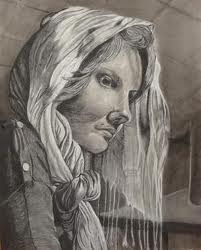 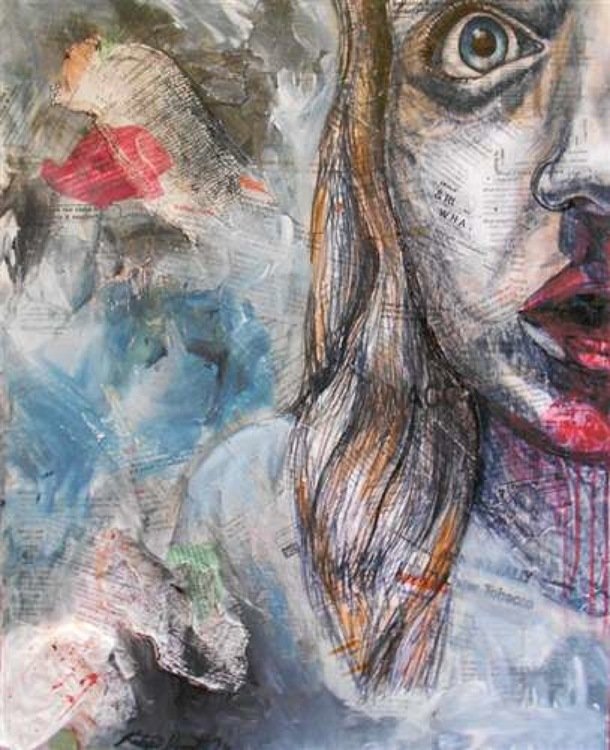 Assignment/HomeworkDue DateJournal checkTODAYReflections projectDecember 5th 31 Nights final checkDecember 21st 